         	Vadovaudamasi Lietuvos Respublikos vietos savivaldos įstatymo 6 straipsnio 13 ir 24 punktais, Lietuvos Respublikos valstybės ir savivaldybių turto valdymo, naudojimo ir disponavimo juo įstatymo 6 straipsnio 2 punktu ir atsižvelgdama į Lietuvos nacionalinės Martyno Mažvydo bibliotekos 2017 m. kovo 24 d. raštą Nr. SD-17-400 „Dėl sutikimo priimti valstybės turtą“, Pagėgių savivaldybės taryba n u s p r e n d ž i a:	1. Sutikti priimti Pagėgių savivaldybės nuosavybėn savarankiškosioms savivaldybės funkcijoms įgyvendinti valstybei nuosavybės teise priklausantį ir šiuo metu Nacionalinės bibliotekos patikėjimo teise valdomą materialųjį turtą: 	2. Įpareigoti Pagėgių savivaldybės administracijos direktorių Savivaldybės vardu pasirašyti šiame sprendime nurodyto turto perdavimo ir priėmimo aktą.             3.  Perimtą materialųjį turtą perduoti Pagėgių savivaldybės viešajai bibliotekai.	Šis sprendimas gali būti skundžiamas Lietuvos Respublikos administracinių bylų teisenos įstatymo nustatyta tvarka.SUDERINTA:Administracijos direktoriaus pavaduotojas,pavaduojantis administracijos direktorių                                                      Alvidas EinikisBendrojo ir juridinio skyriaus vyriausiasis specialistas                                Valdas VytuvisKalbos ir archyvo tvarkytoja                                                                         Laimutė MickevičienėParengė Laimutė Šegždienė,Turto valdymo skyriaus vedėjaPagėgių savivaldybės tarybosveiklos reglamento2 priedasSPRENDIMO PROJEKTO „DĖL SUTIKIMO PRIIMTI VALSTYBĖS TURTĄ“AIŠKINAMASIS RAŠTAS2016-04-13Parengto projekto tikslai ir uždaviniai: Priimti Savivaldybės nuosavybėn iš Lietuvos nacionalinės Martyno Mažvydo bibliotekos savarankiškosioms funkcijoms įgyvendinti valstybei nuosavybės teise priklausantį turtą. Perimtą turtą perduoti Pagėgių savivaldybės viešajai bibliotekai.      2. Kaip šiuo metu yra sureguliuoti projekte aptarti klausimai: Lietuvos nacionalinė Martyno Mažvydo biblioteka 2017 m. kovo 24 d. raštu Nr. SD-17-400 “Dėl sutikimo priimti valstybės turtą” kreipėsi į Pagėgių savivaldybę su prašymu sutikti priimti Savivaldybės nuosavybėn šio sprendimo projekte nurodytą šiuo metu valstybei nuosavybės teise priklausantį turtą.       Lietuvos nacionalinė Martyno Mažvydo biblioteka, įgyvendindama 2015 m. kovo 17 d. Projekto vykdymo dalinio finansavimo sutarties Nr. S/HUM-12(6.42)/2016, sudarytos tarp Nacionalinės bibliotekos ir Lietuvos kultūros tarybos, 2.3.5 punktą, vykdo materialiojo turto perdavimo procedūrą savivaldybių bibliotekoms.     3. Kokių teigiamų rezultatų laukiama:    turtas bus naudojamas viešosios bibliotekos veiklai.    4. Galimos neigiamos priimto projekto pasekmės ir kokių priemonių reikėtų imtis, kad tokiųpasekmių būtų išvengta:  priėmus sprendimą neigiamų pasekmių nenumatoma.     5. Kokius galiojančius aktus (tarybos, mero, savivaldybės administracijos direktoriaus)reikėtų pakeisti ir panaikinti, priėmus sprendimą pagal teikiamą projektą.     6. Jeigu priimtam sprendimui reikės kito tarybos sprendimo, mero potvarkio ar administracijos direktoriaus įsakymo, kas ir kada juos turėtų parengs: Pagėgių savivaldybės administracijos Turto valdymo skyrius kai bus priimtas Vyriausybės nutarimas.    7. Ar reikalinga atlikti sprendimo projekto antikorupcinį vertinimą: nereikalinga.    8. Sprendimo vykdytojai ir įvykdymo terminai, lėšų, reikalingų sprendimui įgyvendinti, poreikis (jeigu tai numatoma – derinti su Finansų skyriumi): Savivaldybės administracija. Savivaldybės tarybos sprendimą priimti iki 2017 m. gegužės 12 d.    9. Projekto rengimo metu gauti specialistų vertinimai ir išvados, ekonominiai apskaičiavimai (sąmatos)  ir konkretūs finansavimo šaltiniai: valstybės biudžeto lėšos.            10. Projekto rengėjas ar rengėjų grupė. Turto valdymo skyriaus vedėja Laimutė Šegždienė, tel. 8 441 70412.          11. Kiti, rengėjo nuomone,  reikalingi pagrindimai ir paaiškinimai: projektas parengtas vadovaujantis Lietuvos Respublikos valstybės ir savivaldybių turto valdymo, naudojimo ir disponavimo juo įstatymo 6 straipsnio 2 punktu, valstybės turtas savivaldybės nuosavybėn perduodamas savarankiškosioms funkcijoms vykdyti pagal Vyriausybės nutarimą, esant Savivaldybės tarybos sutikimui.Turto valdymo skyriaus vedėja                                                                          Laimutė Šegždienė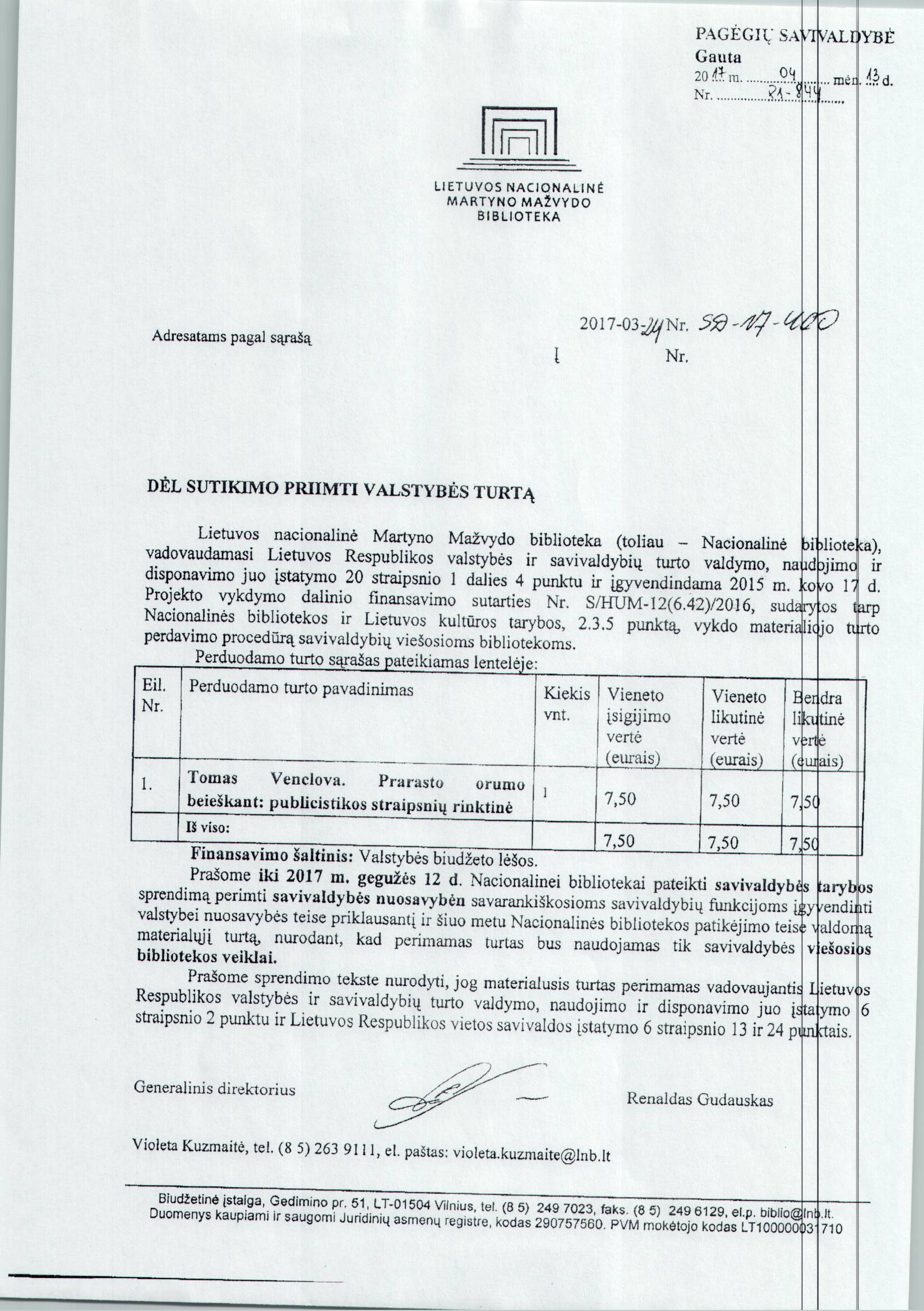 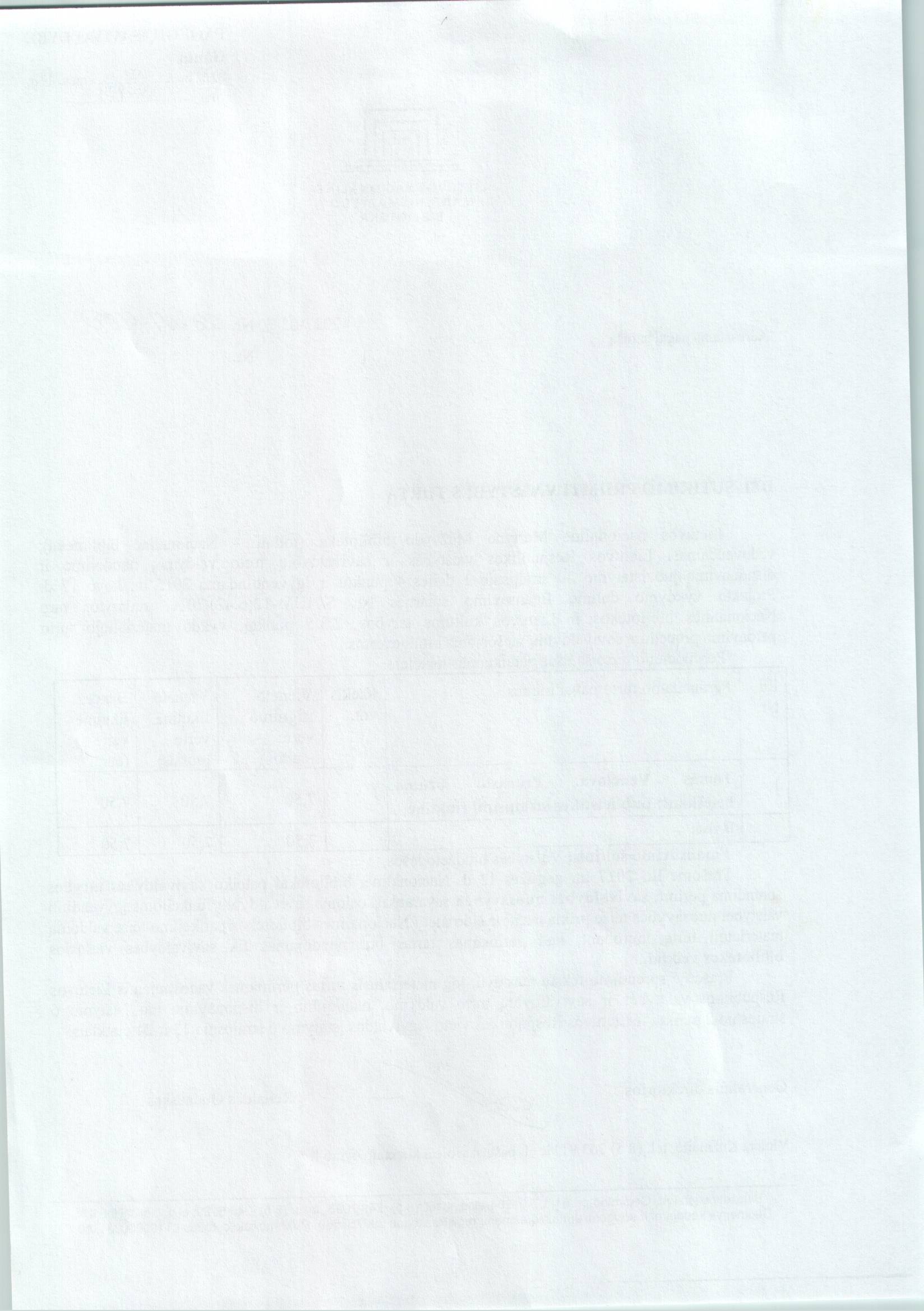                                                                                                Projektas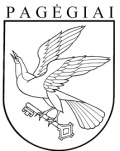 Pagėgių savivaldybės tarybasprendimasdėl SUTIKIMO PRIIMTI valstybės turtą2017 m. balandžio 14 d. Nr. T1-71PagėgiaiEil. Nr.Perduodamo turto pavadinimasKiekisvnt.Vieneto įsigijimo vertė (eurais)Vieneto likutinė vertė (eurais)Bendra likutinė vertė (eurais)1.Tomas Venclova. Prarasto orumo beieškant: publicistikos straipsnių rinktinė17,507,507,50Iš viso:7,507,507,50